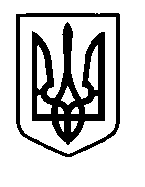 УКРАЇНАПрилуцька міська радаЧернігівська областьУправління освіти Про проведення ІІ етапу Всеукраїнських учнівських олімпіад з навчальних предметів у 2017-2018 навчальному роціВідповідно до наказу Міністерства освіти і науки України від 02.08.2017    № 1112 «Про проведення Всеукраїнських учнівських олімпіад і турнірів з навчальних предметів у 2017/2018 навчальному році», наказів Управління освіти і науки Чернігівської обласної державної адміністрації від 25.09.2017 № 336 «Про проведення І, ІІ та ІІІ етапів Всеукраїнських учнівських олімпіад з навчальних предметів у 2017-2018 навчальному році» та від 03.10.2017 № 345 «Про затвердження графіка ІІ етапу Всеукраїнських учнівських олімпіад з навчальних предметів», згідно з Положенням про Всеукраїнські учнівські олімпіади, турніри, конкурси з навчальних предметів, конкурси-захисти науково-дослідницьких робіт, олімпіади зі спеціальних дисциплін та конкурси фахової майстерності, затвердженим наказом Міністерства освіти і науки, молоді та спорту України від 22.09.2011 № 1099 та Правилами проведення в області І-ІІІ етапів Всеукраїнських учнівських олімпіад з навчальних предметів, затвердженими наказом Управління освіти і науки обласної державної адміністрації від 03.09.2012 № 353 з метою пошуку, підтримки, розвитку творчого потенціалу обдарованої молодіНАКАЗУЮ:Утворити :Оргкомітет по проведенню ІІ етапу Всеукраїнських учнівських олімпіад з навчальних предметів згідно з додатком №1.Журі по проведенню ІІ етапу Всеукраїнських учнівських олімпіад з навчальних предметів згідно з додатком №3.Визначити експертів-консультантів по проведенню ІІ етапу Всеукраїнських учнівських олімпіад з навчальних предметів згідно з додатком №2.Міському методичному центру (Чернякова С.М.):Здійснити науково-методичне забезпечення і проведення ІІ етапу учнівських олімпіад з навчальних предметів.Провести ІІ етап учнівських олімпіад з навчальних предметів у листопаді – грудні 2017 року за графіком згідно з додатком №4.Підготувати звіти про проведення ІІ етапу олімпіад, заявки (в 2-х примірниках) на участь команд у ІІІ етапі учнівських олімпіад з навчальних предметів та на поселення учасників на адресу ЧОІППО протягом 7 днів після закінчення олімпіади з кожного предмету.Сформувати кількісний склад команди міста на ІІІ етап учнівських олімпіад з навчальних предметів згідно з наказом управління освіти і науки Чернігівської облдержадміністрації від 25.09.2017 № 336).Директорам Прилуцької гімназії № 1 імені Георгія  Вороного Рогальовій О.Г., Прилуцької гімназії № 5 імені Віктора Андрійовича Затолокіна Бурлаку Н.О., Прилуцької спеціалізованої школи І-ІІІ ступенів № 6 з поглибленим вивченням інформаційних технологій Колеснику О.В., Прилуцької загальноосвітньої школи І-ІІІ ступенів № 7 Зубу В.В., Прилуцької загальноосвітньої школи І-ІІІ ступенів № 14 Ященко Л.В. підготувати приміщення для проведення учнівських олімпіад з навчальних предметів. Журі предметних олімпіад перевірити роботи та здати протоколи в ММЦ (Чернякова С.М.) протягом двох днів після проведення ІІ етапу.Управлінню освіти, директорам ЗНЗ компенсувати роботу у вихідний день членам оргкомітету, черговим вчителям та журі ІІ етапу учнівських олімпіад з навчальних предметів наданням іншого дня відпочинку в канікулярний час відповідно до ст. 72 КЗпП УкраїниКонтроль за виконанням даного наказу залишаю за собою.В.о. начальника управління освіти 				           В.Г.ХодюкПідготував:						                       	Т.В.КлименкоПогодженоюрисконсульт:							         Я.М.ПрокопенкоДодаток №1до наказу управління освіти 13 жовтня 2017 року № 336Склад оргкомітету по проведенню ІІ етапу Всеукраїнських учнівських олімпіад з навчальних предметівВовк С.М.  – начальник управління освіти, голова оргкомітетуЧернякова С.М. – завідувач міського методичного центру, заступник голови оргкомітетуЧлени оргкомітету:Бурлаку Н.О. – директор гімназії № 5 імені Віктора Андрійовича ЗатолокінаГапченко Л.М. – методист міського методичного центру Загороднюк-Карловська Н.С. – методист ММЦЗуб В.В. – директор загальноосвітньої школи І-ІІІ ступенів № 7 Караулова Т.Г. – методист міського методичного центруКлугман Д.Г. – методист міського методичного центру Клименко Т.В. – методист міського методичного центруКолесник О.В. – директор спеціалізованої школи І-ІІІ ступенів № 6 з поглибленим вивченням інформаційних технологійОгорілко І.М. – методист міського методичного центру Рогальова О.Г. – директор гімназії № 1 імені Георгія ВороногоСамара І.П. – методист міського методичного центру Ященко Л.В. – директор загальноосвітньої школи І-ІІІ ступенів № 14Додаток №2до наказу управління освіти 13 жовтня 2017 року № 336Склад експертів-консультантів по проведенню ІІ етапу Всеукраїнських учнівських олімпіад з навчальних предметівДодаток №3до наказу управління освіти 13 жовтня 2017 року № 336Склад журі по проведенню ІІ етапу Всеукраїнських учнівських олімпіад з навчальних предметів.Додаток №4до наказу управління освіти 13 жовтня 2017 року № 336Графік проведення ІІ етапу учнівських олімпіад з навчальних предметів.13 жовтня 2017 р.НАКАЗм. Прилуки№ 336Назва олімпіадиЕксперт-консультантУкраїнська мова та літератураСайко О.А., спеціаліст І категорії управління освіти, вчитель української мови та літератури загальноосвітньої школи І-ІІІ № 3 імені Сергія Гордійовича ШовкунаІноземна моваКрасова Т.М., вчитель іноземної мови гімназії № 5 імені Віктора Андрійовича ЗатолокінаІсторія, правознавствоГуляєва Т.М., спеціаліст І категорії управління освіти, вчитель історії загальноосвітньої школи І-ІІІ № 3 імені Сергія Гордійовича ШовкунаФізика, астрономіяКлугман Д.Г., методист ММЦ управління освітиГеографія, економікаГапченко Л.М., методист ММЦ управління освіти, вчитель географії, основ економіки загальноосвітньої школи І-ІІІ № 13 імені Святителя Іоасафа БєлгородськогоБіологія, екологіяБурлаку Н.О., вчитель біології гімназії № 5 імені Віктора Андрійовича ЗатолокінаХіміяЖеліба Л.І., вчитель хімії загальноосвітньої школи І-ІІІ № 14Інформатика, інформаційні технології, математикаЗуб В.В., вчитель математики і інформатики загальноосвітньої школи І-ІІІ № 7Трудове навчанняФроленко І.С., директор ЦНТТМ, вчитель трудового навчанняРосійська мова та літератураСамара І.П., методист ММЦ управління освітиУкраїнська мова та літератураМатематикаБойко Н.В. – гімназія № 5, голова журіЧлени журі: Гайдаєнко Ю.А. – гімназія № 1Калашнік Ю.М - ЗОШ І-ІІІ ст. № 10Каліш Л.В. – СШ І-ІІІ ст. № 6Ліпіна Н.М. – гімназія № 1Лоза Н.В. – гімназія № 5Минка В.М. – ЗОШ І-ІІІ ст. № 10Мізікіна Л.М. – ЗОШ І-ІІІ ст. № 2Мокрецова В.В. – ЗОШ І-ІІІ ст. № 12Мосієнко І.М. – ЗОШ І-ІІІ ст. № 14Нерослик О.В. – гімназія № 1Ожгихіна С.В. – ЗОШ І-ІІІ ст. № 3Пожарська Л.В. – ЗОШ І-ІІІ ст. № 13Романченко О.С. – гімназія № 5Самотескул Н.В. – СШ І-ІІІ ст. № 6Скиба Н.В. – ЗОШ І-ІІІ ст. № 7Фесай Н.І. – ЗОШ І-ІІІ ст. № 9Федоренко Л.М.  - ЗОШ І-ІІІ ст. № 7Янко О.В. – СШ І-ІІІ ст. № 6Минка Г.В. – гімназія № 1, голова журіЧлени журі:Бондаренко Г.Б. – гімназія № 5Данильченко В.М. – ЗОШ І-ІІІ ст. № 7Єрмак О.А. – ЗОШ І-ІІІ ст. № 14Зуб О.В. – ЗОШ І- ІІІ ст. № 7Карпенко Я.М. – ЗОШ І-ІІІ ст. № 10Кривошей Н.І. – СШ І-ІІІ ст. № 6Кудлай Ю.М. – ЗОШ І-ІІІ ст. № 13Макаренко В.О. – ЗОШ І-ІІІ ст. № 2Павленко Л.М. – ЗОШ І-ІІІ ст. № 12Пальчиковська О.М. – ЗОШ І-ІІІ ст. № 9Руденко В.М. – ЗОШ І-ІІІ ст. № 3Тимошенко І.Л. – гімназія № 5Турчин С.О. – гімназія № 1Чигрина Г.М. – гімназія № 1Чірва О.В. – СШ І-ІІІ ст. № 6ІсторіяАнглійська моваБарабаш А.Г. – ЗОШ І-ІІІ ст. № 13, голова журіЧлени журі:Борох В.М. – гімназія № 1Єдунова Л.В. – гімназія № 5Кобзиста Л.Б. – ЗОШ І-ІІІ ст. № 12Куліненко Н.М. – СШ І-ІІІ ст. № 6Мандзюк О.В. – ЗОШ І-ІІІ ст. № 7Ребенок Л.А. – ЗОШ І-ІІІ ст. № 10Рудик Ж.М. – ЗОШ І-ІІІ ст. № 14Бабенко Т.М. – гімназія №1Ромець Л.В. – гімназія № 5, голова журіЧлени журі:Будімірова О.А. – ЗОШ І-ІІІ ст. № 2Гапон Т.А. – ЗОШ І-ІІІ ст. № 9Гринько В.М. – гімназія № 5Губій К.В. – гімназія № 1
Куделя В.С. – гімназія № 1Лисенко Г.І. – СШ І-ІІІ ст. № 6Литвиненко О.В. – ЗОШ І-ІІІ ст. № 14Ляшенко В.П. – ЗОШ І-ІІІ ст. № 3 Сім’ячко О.М. – ЗОШ І-ІІІ ст. № 7Тарасенко Л.В. – гімназія № 5Хонда Т.І. – СШ І-ІІІ ст. № 6 Чайка І.В. – ЗОШ І-ІІІ ст. № 13ЕкологіяАстрономіяСкорина Т.В. – ЗОШ І-ІІІ ст. № 9 , голова журіЧлени журі:Василюк О.В. – ЗОШ І-ІІІ ст. № 13Калюжна Л.А. – СШ І-ІІІ ст. № 6Мосціпан Н.В. – ЗОШ І-ІІІ ст. № 2Пащенко С.О. – гімназія № 5Помазан О.В. – ЗОШ І-ІІІ ст. № 3Сідько  С.М. – гімназія № 1Тарасенко Ю.А. – ЗОШ І-ІІІ ст. № 7Хомич О.А. – гімназія № 1, голова журіЧлени журі:Анікін Д. Г. – ЗОШ І-ІІІ ст. № 14Бондаренко С.М. – ЗОШ І-ІІІ ст. № 7Влахно Н.О. – СШ І-ІІІ ст. № 6Дубогай Г.М. – ЗОШ І-ІІІ ст. № 3Полоз В.В. – гімназія № 1Сич О.О. – гімназія № 5БіологіяХіміяСкорина Т.В. – ЗОШ І-ІІІ ст. № 9, голова журіЧлени журі:Бойко Л.Д. – ЗОШ І-ІІІ ст. № 13Бойко С.М. – гімназія № 1Васько В.В. – ЗОШ І-ІІІ ст. № 3Ворона К.М. – ЗОШ І-ІІІ ст. № 2Жилкіна Т.І. – гімназія № 5Калюжна Л.А. – СШ І-ІІІ ст. № 6Томилець Т.О. – ЗОШ І-ІІІ ст. № 14Федосенко О.Г. – ЗОШ І-ІІІ ст. № 7Ходоса В.П. – ЗОШ І-ІІІ ст. № 12Губар Н.А. – ЗОШ І-ІІІ ст. № 7, голова журіЧлени журі:Бойко С.В. – гімназія № 1Василюк О.В. – ЗОШ І-ІІІ ст. № 13Глушак Г.П. – гімназія № 1Васько В.В. – ЗОШ І-ІІІ ст. № 3Деревянко В.С. – гімназія № 5 Желіба Т.Г. – ЗОШ І-ІІІ ст. № 12Лушина В.В. – СШ І-ІІІ ст. № 6Мосціпан Н.В. – ЗОШ І-ІІІ ст. № 2Скорина Т.В. – ЗОШ І-ІІІ ст. № 9Юрченко Ю.М. – ЗОШ І-ІІІ ст. № 10ФізикаГеографіяХомич О.А. – гімназія № 1, голова журіЧлени журі:Анікін Д.Г. – ЗОШ І-ІІІ ст. № 14Влахно Н.О. – СШ І-ІІІ ст. № 6Дубогай Г.М. – ЗОШ І-ІІІ ст. № 3Кіча Р.І. – ЗОШ І-ІІІ ст. № 10Кирпа Ю.О. – ЗОШ І-ІІІ т. № 2Кудлай Ю.М. – ЗОШ І-ІІІ ст. № 13Купрій В.В. – гімназія № 5Пилипенко Т.В. – ЗОШ І-ІІІ ст. № 12Полоз В.В. – гімназія № 1Симиряко М.І. – ЗОШ І-ІІІ ст. № 14Сич О.О. – гімназія № 5Склярова В.Ю. – ЗОШ І-ІІІ ст. № 7Хомич В.Ф. – ЗОШ № 2Чуприна С.А. – ЗОШ І-ІІІ ст. № 9Гапон Н.В. – ЗОШ І-ІІІ ст. № 10, голова журіЧлени журі: Гребінь В.М. – ЗОШ І-ІІІ ст. № 9Дуденок Т.М. – ЗОШ І-ІІІ ст. № 7Ісько О.О. – гімназія № 5Кривошей Л.Ф. – ЗОШ І-ІІІ ст. № 14Макарова Л.Г. – гімназія № 1Мусієнко Н.А. – ЗОШ І-ІІІ ст. № 12Помазан О.В. – ЗОШ І-ІІІ ст. № 3Пономаренко В.Б. – СШ І-ІІІ ст. № 6Рілова Л.О. – СШ І-ІІІ ст. № 6Чемерис Н.М. – ЗОШ І-ІІІ ст. № 2Французька моваНімецька моваРомець Л.В. – гімназія № 5, голова журіЧлени журі:Іщенко Г.П. – гімназія № 5Сугак Г.М.– СШ І-ІІІ ст. № 6Ромець Л.В. – гімназія № 5, голова журіЧлени журі:Забула Л.В. – ЗОШ І-ІІІ ст. № 3Пащенко О.В.– СШ І-ІІІ ст. № 6Пузанова О.А. – гімназія № 5Солдатенко В.В. – гімназія № 1ІнформатикаІнформаційні технологіїБондаренко С.М. – ЗОШ І-ІІІ ст. № 7, голова журіЧлени журі:Бондаренко А.О. – ЗОШ І-ІІІ ст. № 2Бурдюг С.В – СШ І-ІІІ ст. № 6Дягіль Я.М. – ЗОШ І-ІІІ ст. № 10Єрмак О.А. – ЗОШ І-ІІІ ст. № 14Клименко С.В. – ЗОШ І-ІІІ ст. № 3Ліпін В.П. – гімназія № 1Лозовий В.Б. – ЗОШ І-ІІІ ст. № 12Пожарський Я.О. – гімназія № 5Проценко Т.Ю. – ЗОШ І-ІІІ ст. № 13Скоблик Н.В. – ЗОШ І-ІІІ ст. № 9Бондаренко С.М. – ЗОШ І-ІІІ ст. № 7, голова журіЧлени журі:Бондаренко А.О. – ЗОШ І-ІІІ ст. № 2Бурдюг С.В – СШ І-ІІІ ст. № 6Дягіль Я.М. – ЗОШ І-ІІІ ст. № 10Єрмак О.А. – ЗОШ І-ІІІ ст. № 14Клименко С.В. – ЗОШ І-ІІІ ст. № 3Ліпін В.П. – гімназія № 1Лозовий В.Б. – ЗОШ І-ІІІ ст. № 12Пожарський Я.О. – гімназія № 5Проценко Т.Ю. – ЗОШ І-ІІІ ст. № 13Скоблик Н.В. – ЗОШ І-ІІІ ст. № 9ПравознавствоЕкономікаБарабаш А.Г- ЗОШ І-ІІІ ст. № 13, голова журіЧлени журі: Воробйова  Н.О. – ЗОШ І-ІІІ ст. № 7Кобзиста Л.Б. – ЗОШ І-ІІІ ст. № 12Маскалець Т.І. – ЗОШ  І-ІІІ ст. № 9Черніговцева І.В. – гімназія № 5Юзвик Л.О. – гімназія № 1Ребенок Л.А. – ЗОШ І-ІІІ ст. №10Гапон Н.В. - ЗОШ І-ІІІ ст. № 10, голова журі Члени журі:Газарян Л.І. – гімназія № 1Гребінь В.М. – ЗОШ І-ІІІ ст. № 9Ісько М.П. – гімназія № 5Кривошей Л.Ф. – ЗОШ І-ІІІ ст. № 14Пономаренко В.Б. – СШ І-ІІІ ст. № 6Склярова В.Ю. – ЗОШ І-ІІІ ст.№7Обслуговуюча працяТехнічна працяСоболь О.П. – ЗОШ І-ІІІ ст. № 13, голова журіЧлени журі:Бих Е.М. – ЗОШ І-ІІІ ст. № 9Гіль Н.І. – ЗОШ № 7Дротянко Н.В. – СШ І-ІІІ ст. № 6Заріцька Л.М. – ЗОШ І-ІІІ ст. № 2Ніколенко С.В. – гімназія № 1Панченко В.Г. – ЗОШ І-ІІІ ст. № 3Тимченко І.В. – ЗОШ № 14Чепурна О.А. – гімназія № 5Чижик С.І. – ЗОШ № 12Дорошенко С.М. – ЗОШ № 10Черненко Ю.В. – ЗОШ І-ІІІ ст. № 14, голова журіЧлени журі:Колесник О.В. – СШ І-ІІІ ст. № 6Лозовий В.Б. – ЗОШ І-ІІІ ст. № 12Мартищенко В.О. – ЗОШ І-ІІІ ст. № 7Правдивець М.М. – гімназія № 5Науменко В.М.  – ЗОШ І-ІІІ ст. № 3Череп А.В. – ЗОШ І-ІІІ ст. № 9Російська мова та літератураОніщенко Л.В. – гімназія № 5, голова журіЧлени журі:Леута В.В. – ЗОШ І-ІІІ ст. № 2Смахтіна Л.А. – гімназія № 1Страх Л.М. – СШ І-ІІІ ст. № 6Тригубенко Л.І. – ЗОШ І-ІІІ ст. № 10Шевченко Н.М. – ЗОШ І-ІІІ ст. № 14Дата проведення№ ЗНЗ, де проводиться олімпіадаНазва олімпіадиКласиПочаток проведення олімпіадиКількість годинПочаток чергуванняЗавершення чергуванняК-сть чергових учителів початкових класів, вихователів ГПД№ ЗНЗ, який забезпечує явку чергових вчителівВідповідальний 04.11.17Гімназія № 5Українська мова і література7-119-004 год.08.3013.0010Гімназія № 1Самара І.О.05.11.17Гімназія № 1Математика6-119-004 год.08.3013.0012Гімназія № 5Караулова Т.Г.05.11.17СШ І-ІІІ ст. № 6Трудове навчання8-119-006 год.08.3015.008ЗОШ І-ІІІ ст. № 3Клименко Т.В.11.11.17Гімназія № 1Історія8-119-004 год.08.3013.008ЗОШ І-ІІІ ст. № 14Загороднюк-Карловська Н.С.11.11.17ЗОШ І-ІІІ ст. № 7Біологія8-119-004 год.08.3013.008ЗОШ І-ІІІ ст. № 9Караулова Т.Г.12.11.17Гімназія № 5Німецька мова8-119-006 год.08.3015.006ЗОШ І-ІІІ ст. № 3Огорілко І.М.12.11.17Гімназія № 5Французька мова8-119-006 год.08.3015.004ЗОШ І-ІІІ ст. № 12Огорілко І.М.12.11.17СШ І-ІІІ ст. № 6Інформатика8-119-004 год.08.3013.008СШ І-ІІІ ст. № 6Клугман Д.Г.18.11.17ЗОШ І-ІІІ ст. № 7Хімія7-119-004 год.08.3013.0010ЗОШ І-ІІІ ст. № 7Чернякова С.М.18.11.17СШ І-ІІІ ст. № 6Російська мова та література9-119-004 год.08.3013.006ЗОШ І-ІІІ ст. № 10Самара І.О19.11.17ЗОШ І-ІІІ ст. № 7Правознавство9-119-004 год.08.3013.006ЗОШ І-ІІІ ст. № 2Загороднюк-Карловська Н.С.19.11.17Гімназія № 1Фізика7-119-004 год.08.3013.0010Гімназія № 5Клугман Д.Г.25.11.17гімназія № 5Англійська мова8-119-006 год.08.3015.008Гімназія № 1Огорілко І.М.25.11.17ЗОШ І-ІІІ ст. № 14Екологія10-119-004 год.08.3013.004ЗОШ І-ІІІ ст. № 12Гапченко Л.М.,26.11.17ЗОШ І-ІІІ ст. № 7Географія8-119-004 год.08.3013.008ЗОШ І-ІІІ ст. № 13Чернякова С.М.26.11.17СШ І-ІІІ ст. № 6Інформаційні технології8-119-004 год.08.3013.008СШ І-ІІІ ст. № 6Клугман Д.Г.02.12.17Гімназія № 1Астрономія10-119-004 год.08.3013.004ЗОШ І-ІІІ ст. № 2Клименко Т.В.02.12.17ЗОШ І-ІІІ ст. № 14Економіка9-119-004 год.08.3013.006ЗОШ І-ІІІ ст. № 14Гапченко Л.М.